Troop 212High Sierra Backpacking Trip GuidePart ISilver Lake/ Rush Creek to Tuolumne MeadowsJune 21st to June 25th, 201730.6 miles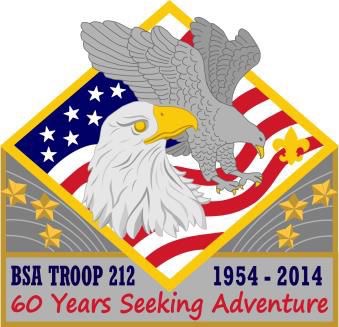 What is this trip? Troop 212 is known for its high adventure scouting, from canoeing to flying. This expedition is the next step in Troop 212’s high adventure. We will be traveling 30.6 miles through snow with elevations ranging from 7,000 to 10,500 feet in five days. The temperatures are estimated to be the in the mid 30’s at night and the mid 60’s during the day. It is common to have afternoon thunderstorms this time of the year. A group of Troop 212’s experienced older boys have been selected to participate in this remarkable adventure through the High Sierras.When are the training sessions and bag check? We will be having one more training session on Tuesday, June 6th, 2017. Our final bag check will be held on Monday, June 12th, 2017 during our regular meeting.What is the cost? Permits: $5 per person, Gas: $15 per person, Map: $10, Bear Canister Rental: estimated to be $25 (SPECIAL BSA RATE!) Food: Buy and plan yourself (usually around $13-$15 per day), Gear: Most people attending will have to purchase some specialty gear.Is this a safe event? If scouts and adults prepare accordingly, this will be a safe outing. Also, the group will be carrying two SPOT for a worst case scenario. Also, when the group can get a view of Mammoth Mountain, they will have cell service.                                           Who is going? We have fifteen permits reserved. Ideally we would like five adults and ten scouts. At this point in time, we need more confirmed adults who are capable of this adventure.What are the most likely risks involved? Troop 212 is also known for safety… we do not want any serious injury that could jeopardize the reputation of the troop. We want the trip to end up in Boy’s Life Magazine as “Troop 212 Successfully Hikes in the High Sierras in the Snowiest Year on Record.” We are mitigating in advance to protect the reputation of the troop. During the expedition, you should be prepared for 1) altitude sickness, 2) snow travel, 3) crossing mountain passes, 4) fording rivers, and 5) unfavorable weather. There is a very low risk of avalanches because the snow has settled for the year. 1) Altitude Sickness – You need to: Exercise (this will build up your red blood cell count in advance, so you will have less trouble acclimating). People attending this trip should be able to run five miles without stopping in under 50 minutes. You should have already started training with cardio 4-5 days a week.Drink water (the solution to pollution is dilution). Keep your heart rate low (keep lots of oxygen in your brain).2) Snow Travel – You need to:Use either snowshoes or cross country skisHave crampons Have high top, comfortable, and water proof hiking bootsWear gaiters to prevent snow from entering your bootFrequently change your socksUse trekking poles3) Crossing Mountain Passes – You need to:Avoid cornices and do not stand on themBe careful of sun cups (easy way to twist an ankle)Prepare for wind on the other side of the pass… put a windbreaker on just before the summit to avoid hypothermic conditions when you go into the wind (you will be sweating and evaporation is a cooling process)4) Fording Rivers – We are going over techniques in training5) Unfavorable Weather – You need to:Be prepared with a rain suitBe aware if there is going to be a thunderstormDo not be the tallest thing aroundMake wise decisions based on how the weather looks and your own physical conditionWhat is the trip schedule (flight plan)?We are hiking 30 (30.6) miles at 1 mph = 30 hours of walking30 hours of hiking over 5 days averages to 6 hours of walking each dayThis translates into an average of 6.12 miles each daySunrise is at 5:33 AM and sunset is at 8:18 PM on June 21st, 2017 in Bishop, CAYou have over 13 hours of daylight; at least 6 of them will be spent walkingMeal times and places are up to the group as they hikeThe trip leader is marking the campsites on your mapDay 1, Wednesday, June 21st, 2017 (2.2 miles)Day 2, Thursday, June 22nd, 2017 (10.5 miles)Day 3, Friday, June 23rd, 2017 (6.0 miles)Day 4, Saturday, June 24th, 2017 (6.7 miles)Day 5, Sunday, June 25th, 2017 (5.2 miles)What if the group does not return? What if someone has a serious injury? In the event of an emergency, the group will be equipped with two SPOT beacons. Troop 212 adults and the backup crew (camped near June Lake) will be monitoring the group online via their SPOT beacons. Additionally, if the group requires immediate medical attention, the scouts and adults are trained in basic first aid. If a problem such as severe bleeding, breathing, poisoning, heart attack, or shock occurs, the group has the ability to call a helicopter with SPOT to prevent a death. In the unlikely event that the group does not return to a trailhead by 9:00 PM on Sunday, June 25th, 2017, a Search and Rescue team will be sent out.What are the logistics? Currently, there are four confirmed cars driving to the trailhead with 19 seats available. Two of the cars will stay at the trailhead while the group is hiking and the other two cars will be dropping off and picking up the backpackers.Please see Section II for a detailed gear list, a list of resources, and a meal plan.Yours in Scouting,Dominic Gaweldominicgawel@gmail.com(562) 235-8559*this letter may be updated via emailActionHiking distance (miles)Hiking elevation gain (feet)TimeTotal mileage for the dayArrive at church--5:00 AM0Depart church--5:15 AM0Eat lunch in Bishop--10:30 AM0Arrive at Rush Creek/ Silver Lake trailhead (7,280 feet)START HIKE--12:00 PM0Depart from trailhead--12:30 PM0Hike to Gem Lake junction/ Agnew LakeCAMP HERE2.2+1,220Arrive by 3:00 PM2.2ActionHiking distance (miles)Hiking elevation gain (feet)TimeTotal mileage for the dayStart hiking--7:30 AM0Hike to Gem Lake2.5+610Arrive by 10:00 AM2.5Hike to Waugh Lake0.6+1.7 (2.3)+250Arrive by 1:00 PM4.8Hike to Island Pass2.6+0.3+1.0 (3.9)+845Arrive by 5:00 PM8.7Hike to Thousand Island Lake CAMP HERE1.8-365Arrive by 6:30 PM10.5ActionHiking distance (miles)Hiking elevation gain (feet)TimeTotal mileage for the dayStart hiking--7:30 AM0Hike to Garnet Lake2.6-160Arrive by 10:00 AM2.6Hike to Shadow Lake CAMP HERE2.5+0.9 (3.4)-943Arrive by 2:00 PM6.0ActionHiking distance (miles)Hiking elevation gain (feet)TimeTotal mileage for the dayStart hiking--7:30 AM0Hike to the River Trail1.9-697Arrive by 9:30 AM1.9Hike to Agnew Pass2.7+0.9+0.5 (4.1)+1,850Arrive by 2:00 PM6.0Hike to Clark LakesCAMP HERE0.7-90Arrive by 3:00 PM6.7ActionHiking distance (miles)Hiking elevation gain (feet)TimeTotal mileage for the dayStart hiking--7:30 AM0Hike Gem Lake Junction/ Agnew Lake3.0-1,300Arrive by 10:30 AM 3.0Hike to Rush Creek/ Silver Lake trailheadEND HIKE2.2-1,220Arrive by 1:00 PM5.2Depart trailhead--2:00 PM5.2Eat meal in Lone Pine--4:30 PM5.2Arrive at church--8:30 PM5.2